1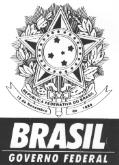 Ministério de EducaçãoUniversidade Federal do Recôncavo da BahiaCentro de Ciências Exatas e TecnológicaEngenharia Sanitária e AmbientalALUNO(A)RELATÓRIO FINAL DE ESTÁGIOCruz das Almas2017ALUNO (A)RELATÓRIO FINAL DE ESTÁGIORelatório apresentado como exigência obrigatória para a realização do Estágio Não Obrigatório do Curso de Engenharia Sanitária e Ambiental da Universidade Federal do Recôncavo da Bahia.Cruz das Almas2017SUMÁRIO1 INTRODUÇÃO	42 JUSTIFICATIVA	53 OBJETIVOS	63.1 Objetivo Geral	63.2 Objetivos Específicos	64 FUNDAMENTAÇÃO TEÓRICA	75 METODOLOGIA	86 A ORGANIZAÇÃO	96.1 Setor Específico	96.2 Organograma	96.3 Arranjo Físico	97 DESCRIÇÃO DAS ATIVIDADES REALIZADAS	108 CONCLUSÃO E RECOMENDAÇÕES	11REFERÊNCIAS	12ANEXOS	131 INTRODUÇÃO2 JUSTIFICATIVA3 OBJETIVOS3.1 Objetivo Geral3.2 Objetivos Específicos4 FUNDAMENTAÇÃO TEÓRICA5 METODOLOGIA6 A ORGANIZAÇÃO6.1 Setor Específico6.2 Organograma6.3 Arranjo Físico7 DESCRIÇÃO DAS ATIVIDADES REALIZADAS8 CONCLUSÃO E RECOMENDAÇÕESREFERÊNCIASANEXOS